Supplemental Digital Content 2Figure: Distribution of the mean CARE-score (scale 0 to 4)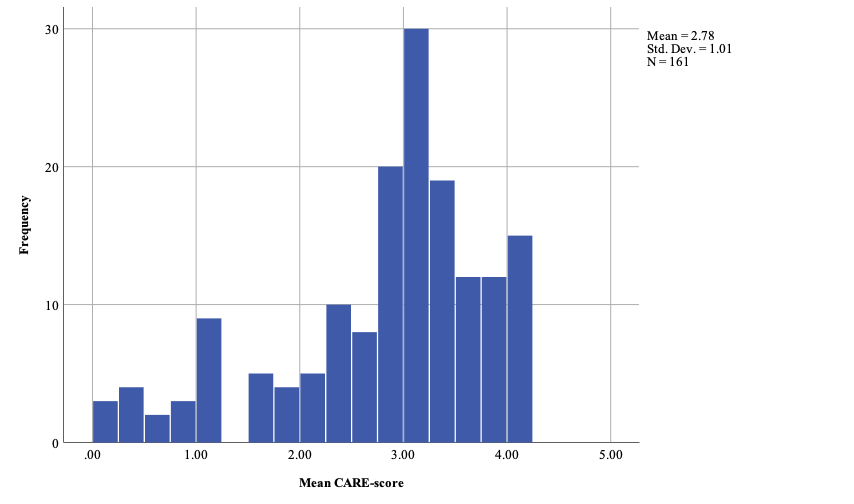 